ВПРЗадание 6 по лексике - подобрать подходящее по смыслу словоЗадание 6 для учащихся самое сложное, потому что без базового словарного запаса выполнить его невозможно.Расширяйте словарный запас: collocations (устойчивые сочетания), linking words (вводные и соединительные слова), фразовые глаголы, глаголы с предлогами,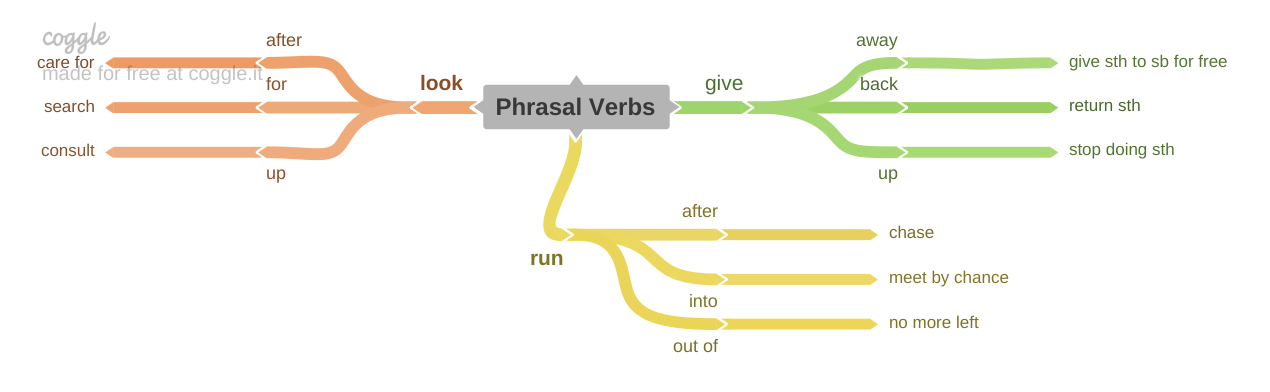 словообразование (суффиксы, характерные для данной части речи (например, для имени существительного -ment, -ness, -ism; для глагола -ise, -ify, -en; для имени прилагательного -ful, -ate, -ous; для наречия –ly)созвучные слова (than-then), близкие по семантике (later-after)неправильные глаголы,грамматическую структуру предложения, порядок слов,предметное содержание речи (во всех разделах ВПР)Моя семья Мои друзья Свободное время Здоровый образ жизниСпорт Школа Выбор профессии Путешествия Окружающий мир Средства массовой информации Страны изучаемого языка и родная странаАлгоритм выполнения заданий по лексике: Прочитайте слова, которые необходимо выбрать. Прочитайте текст, игнорируя пропуски. Цель – понять общее содержание и ход повествования. Возможно при чтении текста и предложения вы поймёте, какое слово пропущено. Запишите его. Прочитайте предложение, в котором пропущено слово.Выберите подходящее слово из предложенных (left – right - left). При выборе слова важно обращать внимание на:смысл предложениялексические единицы, стоящие до и после пропуска; есть ли предлоги до или после, артикль и т.д. Это поможет определить, какая часть речи (глагол, существительное, прилагательное или наречие) отсутствует. Вспомните суффиксы, характерные для данной части речи.грамматическую структуру предложения с пропуском (порядок слов в предложении)грамматическую структуру последующего предложения. Иногда предложения, идущие после пропуска, являются подсказкой к правильному ответу.Убедитесь, что слова не повторяются и что два слова лишние.Таким образом, подготовка к ВПР – это не только обобщение изученного, но и знакомство со структурой задания и алгоритмом выполнения. Самое главное, чтобы в результате проделанной работы ребята смогли проанализировать пробелы в своих знаниях, восполнить их, в результате чего приобрели уверенность в своих знаниях и желание продолжать изучать иностранный язык.